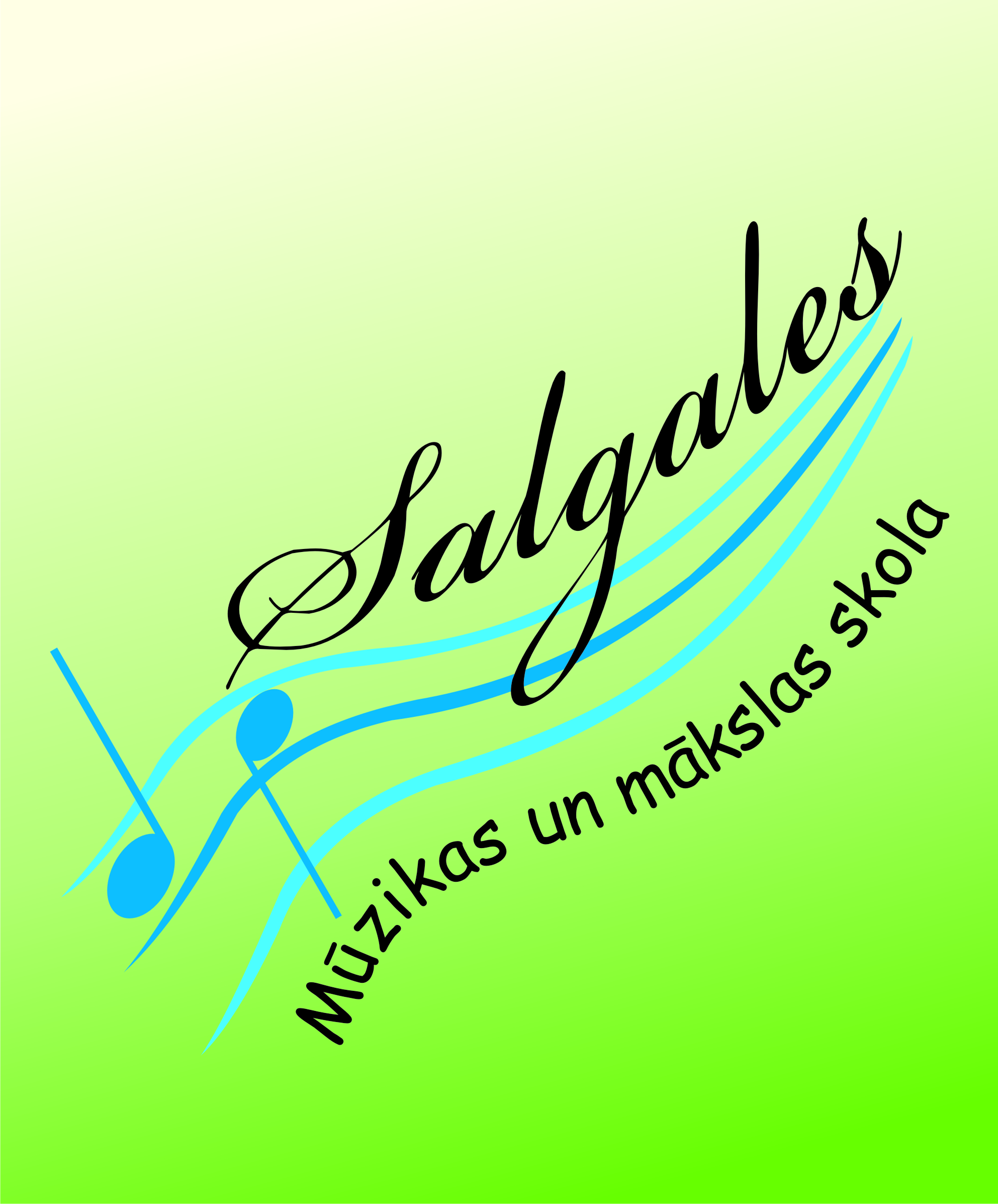  V STARPTAUTISKĀ GLEZNOŠANAS  KONKURSA ” VILNIS LIELUPĒ” NOLIKUMSKonkursa tēma: Dziesmu vilnis Dziesma skan mūsu ikdienā, dziesmu trallinām autobusā un pastaigā. Dziesma skan mūsos, kā senajās tautasdziesmās:                                                    “Dziedot dzimu, dziedot augu,                                                       Dziedot mūžu nodzīvoju.”  Ir dziesma, ko dziedam īpašos notikumos, ir dziesma, ko dziedam kopā. Latviešu tauta ir apzinājusies, ka, kopā dziedot, spēks aug un paveicamas lielas lietas. Dziedot esam atguvuši brīvību Latvijas valstī. Jau vairāk kā 100 gadus, pastāvot dažādām varām, latviešu tauta sanāk kopā un organizē Dziesmusvētkus. Ierosmei 2008. gada Dziesmusvētku video: https://www.youtube.com/watch?v=jISWtgdkF8YKonkursa rīkotājs: Salgales Mūzikas un mākslas skolaKonkursa mērķis:Popularizēt mākslas skolu audzēkņu māksliniecisko jaunradi glezniecībā un radošo pašizpausmi.Konkursa  uzdevumi:  Rosināt mākslas skolu audzēkņu radošu pašizteikšanos dažādās glezniecības tehnikās;Aktualizēt kopā dziedāšanas tradīciju kā būtisku kultūras pamatdaļu;Popularizēt Latviju un Salgales pagastu; Veicināt sadarbību starp Latvijas un citu valstu mākslas skolām;Iegūt jaunas sadarbības iespējas, idejas, iespaidus, pieredzes apmaiņu audzēkņiem un pedagogiem.Konkursa dalībnieki: Mākslas skolu audzēkņi vecumā no 7-15 gadiemNorises vieta:              Salgales Mūzikas un mākslas skola Darbu iesniegšanas termiņš:       Darbiem jābūt iesūtītiem līdz 2021.gada 6.oktobrimAdrese:                        Salgales Mūzikas un mākslas skola                                       „Vīgriezes”, Emburga, Salgales pagasts,                                       Jelgavas novads, LV-3045                                      LATVIJADarba autors: Darbus veic individuāli. Katrs autors drīkst iesniegt tikai vienu darbu.Darbu formāts un  noformēšana:                Konkursam tiek pieņemti tikai oriģināldarbi.Dalībnieki iesniedz gleznošanas darbus – formātā 30 x 40 cm  Darbi nedrīkst būt saburzīti, sarullēti vai  salocīti.Darbu otrā pusē jāuzrāda ziņas par autoru, darbu, skolotāju, skolu (Pielikums Nr.1) un 3 teikumos, īss apraksts par gleznojuma ideju.  Darba redzamajā pusē  nekādas ziņas nav jāuzrāda. Darbu skaits:                  Mākslas skola var iesnigt katrā vecuma grupā līdz 3 darbiem.Darba tehnika:               Dažādas glezniecības tehnikas – guaša, akrils, tempera, akvarelis, eļļa, autortehnika.Darbu vērtēšana:           Vecuma grupās:           7-9 gadi                                                                             10-12 gadi                                                                             13-15 gadiVērtēšanas kritēriji:       Konkursā tiek vērtēti tikai individuālie darbi.Meistarība atbilstoši vecumposmamRadošums  tēmas atklāsmē Mākslinieciski tehniskais  risinājums Vērtēšanas žūrijas komisija:          Žūrijas komisiju apstiprina konkursa rīkotāji. Žūrijas komisijā iekļauj divus profesionālus māksliniekus, kuru  audzēkņi nepiedalās šajā konkursā.Žūrijas izvērtētiem godalgotiem darbu autoriem balvas piešķir Jelgavas pilsētas un novada uzņēmumi un organizācijas.                             Žūrijai ir tiesības: nevērtēt konkursa darbu, kurš neatbilst konkursa uzdevumam vai nosacījumiem;piešķirt vairākas pirmās, otrās vai trešās vietas katrā vecuma grupā;piešķirt specbalvas par īpašu sniegumu.Mākslas skolai jāiesniedz: Katra skola nosūta noformētus darbus un aizpilda elektronisku pieteikuma anketu - https://forms.gle/Ko8boCoPMH2obzJY8 Mākslas skola iesniedz konkursam audzēkņu darbus, kas atbilst šī nolikuma prasībām:Darbs atbilst nolikuma prasībām;Darbs ir mākslinieciski kvalitatīvs;Darbs atbilst konkursa tēmām. Uzvarētāju apbalvošana:                                            Konkursa noslēgums, laureātu apbalvošana, darbu izstādes kataloga un ceļojošās izstādes atklāšana plānota 2021.gada 25. novembrī. Laiks tiks precizēts. Konkursa noslēgums būs redzams attālināti, interneta vidē.Organizatoru tiesības:    Pasākumu laikā dalībnieki var tikt fotografēti vai filmēti, fotogrāfijas un audiovizuālais materiāls var tikt publiskots nekomerciālām vajadzībām un konkursa mērķu sasniegšanai;Organizatori godalgotos  darbus dažāda veida prezentācijai, atsaucoties uz darba autoru, saskaņā ar LR informācijas atklātības likumu un datu valsts inspekcijas rekomendācijām;Pieteikums konkursam apliecina, ka jūs piekrītat minētajiem noteikumiem un nosacījumiem.Iesniedzot konkursa pieteikumu, izglītības iestāde apliecina, ka pamatojoties uz Fizisko personu datu aizsardzības likuma 7. Panta pirmo daļu, izglītojamie vai nepilngadīgu izglītojamo vecāki vai likumiskie pārstāvji ir informēti un piekrīt, ka konkursa laikā izglītojamie var tikt fotografēti un/ vai filmēti un materiāli var tikt izmantoti konkursa publicitātei.Darbu saņemšana:       Konkursa darbus atpakaļ varēs saņemt no 2022.gada 1. septembra iepriekš sazinoties ar konkursa organizatoriem Salgales Mūzikas un mākslas skolā.                                          Organizators darbus pa pastu atpakaļ nesūta.Konkursa  koordinatore:       Anna KaltiginaSalgales Mūzikas un mākslas skolas direktores vietniece mākslas programmāmob.tel., +37129373577vilnislielupe@gmail.comVēlam veiksmi un ceram uz atsaucību!Pielikums Nr.1Informācija par konkursa dalībnieka darbu, ko pielīmē darba otrā pusē.Lūdzam AIZPILDĪT AR DRUKĀTIEM BURTIEM datorrakstā!AUTORA VĀRDS, UZVĀRDS...................................................................Vecums............gadiDARBA NOSAUKUMS:..............................................................................Mākslas skola...............................................................Kontakttālrunis.............................................................e-pasts...........................................................................Pedagogs:......................................................................................................Idejas izklāsts (vēlams daži teikumi) .......................................................................................................................................................................................................................................................................................................................................................................................................................................................................................................................................................